Lesson 17 Practice ProblemsFind the solution or solutions to each equation.Which describes the solutions to the equation ?One real solutionTwo real solutionsOne non-real solutionTwo non-real solutionsExplain how you know  has no solutions.(From Unit 3, Lesson 7.)Determine the number of real solutions and non-real solutions to each equation. Use the graphs; don't do any calculations to find the solutions.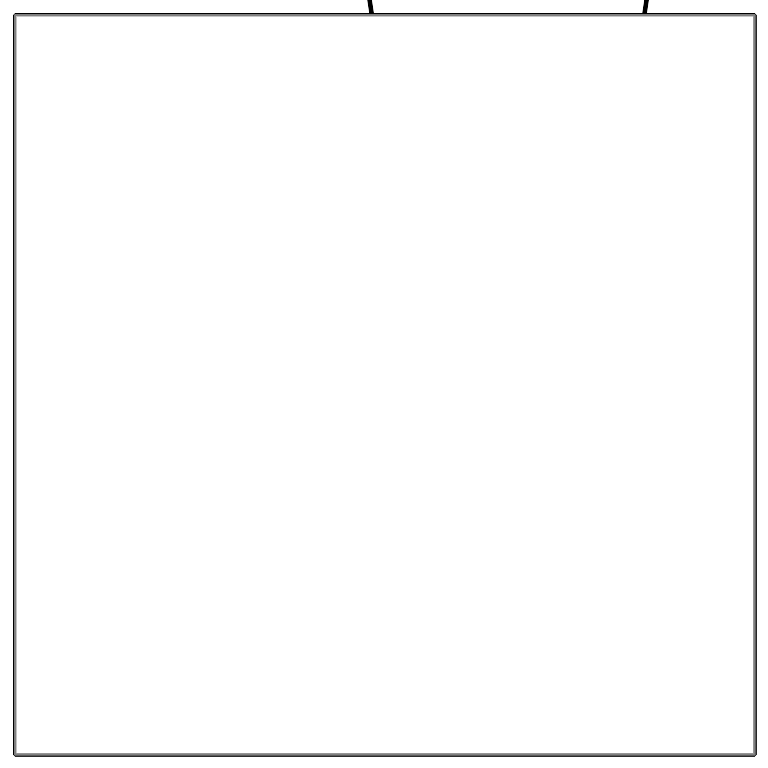 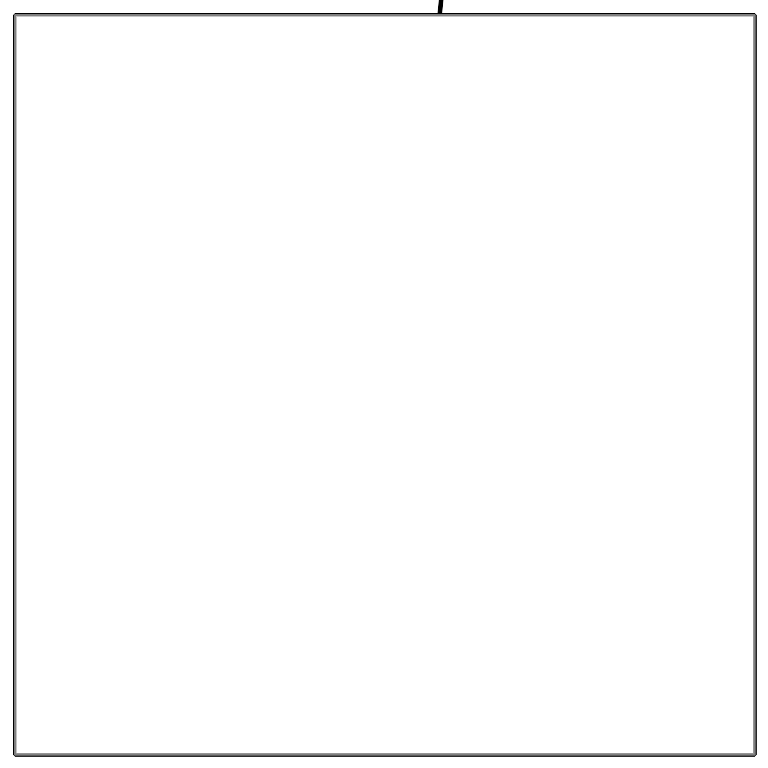 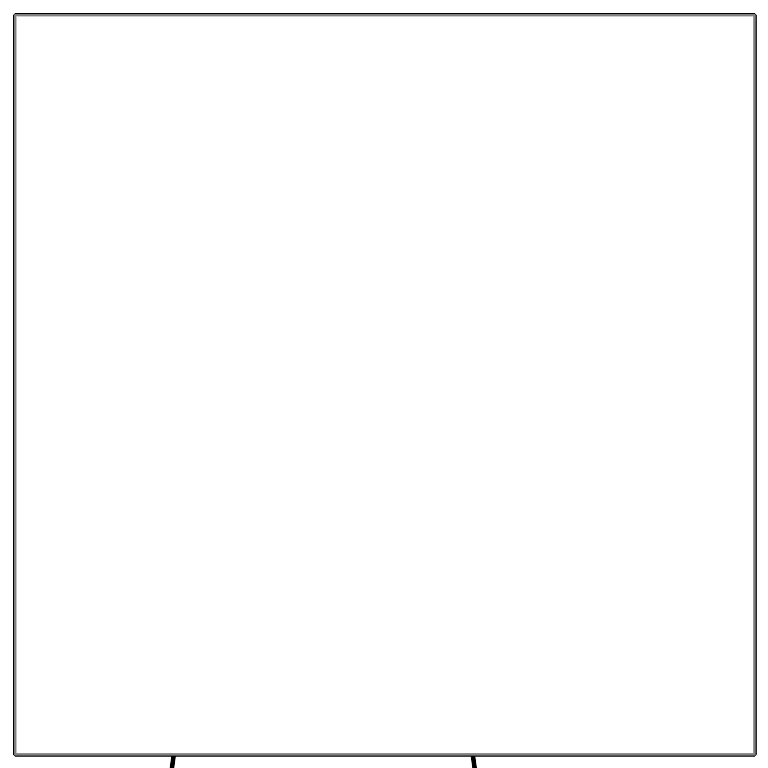 Write  in the form , where  and  are real numbers.Write  in the form , where  and  are real numbers.(From Unit 3, Lesson 14.)What number  makes this equation true?11(From Unit 3, Lesson 16.)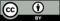 © CC BY 2019 by Illustrative Mathematics®